GUIÃO PARA A SOLENIDADE DE SÃO JOSÉ 2021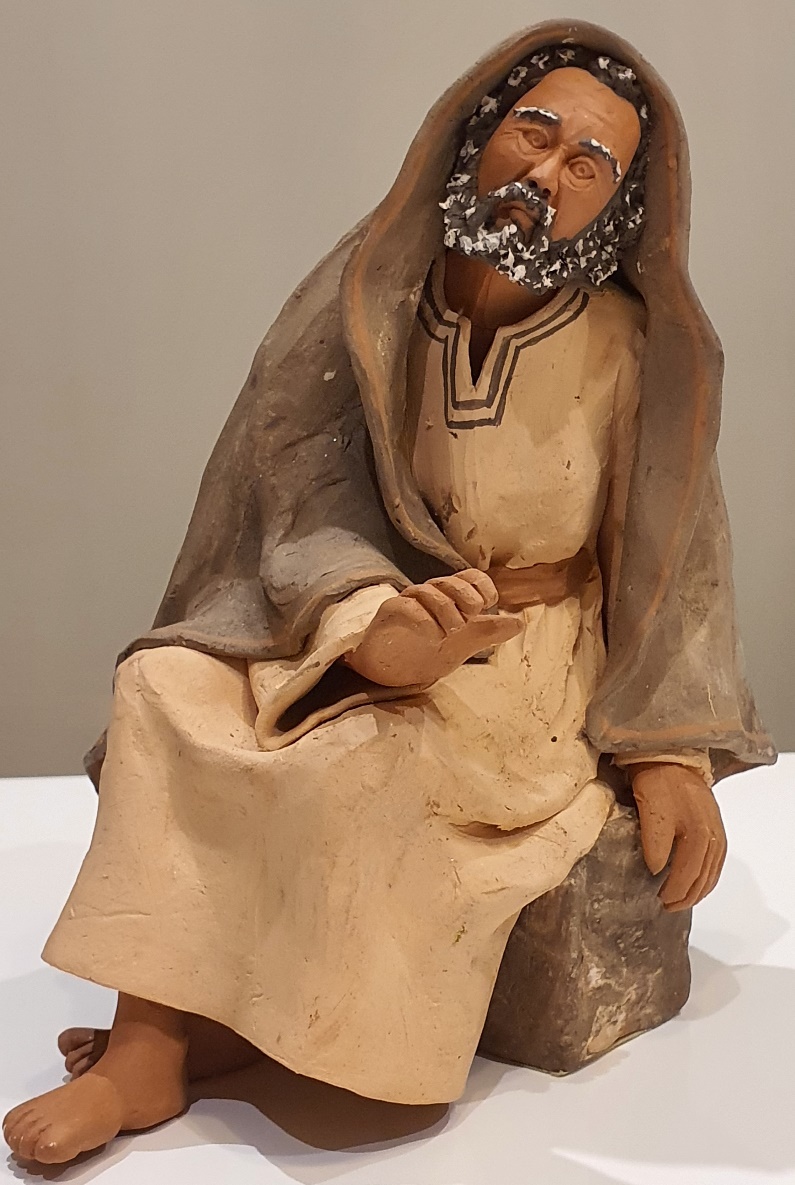 SÃO JOSÉ, GUARDIÃO DOS TESOUROS MAIS PRECIOSOS DA NOSSA FÉ: JESUS E MARIAPAPA FRANCISCO, Patris corde, n.º5 I. Ritos iniciaisProcissão de entrada | Cântico de entrada | Saudação inicial | Monição Inicial: P. «Com coração de pai» (Patris Corde = PC) são as primeiras palavras da Carta Apostólica que o Papa Francisco nos ofereceu, no passado dia 8 de dezembro, para nos propor, desde então, um Ano inteiro dedicado a São José.  É um modo de assinalar os 150 anos da Declaração de São José, como padroeiro universal da Igreja Católica, feita pelo Papa de então, o Beato Pio IX, em 8 de dezembro de 1870. Faz hoje precisamente 5 anos que o Papa assinou a Exortação Apostólica sobre “A alegria do amor em família” (dita em latim, «Amoris laetitia»). Para valorizar as perspetivas pastorais deste documento, inaugura-se hoje o “Ano Famílias «amoris laetitia»”, que só terminará a 26 de julho do próximo ano. São José, pai na sombra, inspira também este Dia do Pai. É ocasião para celebrarmos toda a paternidade humana, na qual se esconde e se revela a paternidade divina. Dêmos, pois, graças a Deus, pelo pai de cada um de nós, esteja ele entre nós ou vivo no céu. Invoquemos a misericórdia do Pai que está nos Céus. Kyrie (cantado) | Hino do Glória (rezado) | Oração coletaII. Liturgia da Palavra (da solenidade de são josé)Homilia na Solenidade de São José 2021Ano de São José | Inicio do “Ano Famílias Amoris laetitia”Gostaria de falar-vos “com o coração de Pai”. E posso fazê-lo, porque ninguém se torna pai apenas porque colocou no mundo um filho. Sempre que alguém assume a responsabilidade pela vida de outrem, em certo sentido exercita a paternidade a seu respeito (PC 7). Entre as muitas e riquíssimas facetas desta figura de São José, um pai tão amado pelos cristãos, eu destacaria, nesta homilia, e no contexto em que vivemos, três caraterísticas.1. São José é uma figura importante. Mas não é um VIP. Dele não conhecemos uma única palavra. É o homem que passa despercebido, o homem da presença quotidiana, discreta e escondida, na vida de Jesus e de Maria. Olhemos, por exemplo, para os protagonistas desta luta renhida contra a pandemia. E quem vem à luz? Os que estão na sombra, como José. Onde o podemos rever? “Nos médicos(as), enfermeiros(as), trabalhadores dos supermercados, pessoal da limpeza, curadores, transportadores, forças policiais, voluntários, sacerdotes, religiosas e muitos outros que compreenderam que ninguém se salva sozinho. Quantos pais, mães, avôs e avós, professores mostram às nossas crianças, com pequenos gestos do dia a dia, como enfrentar e atravessar uma crise, readaptando hábitos, levantando o olhar e estimulando a oração! Quantas pessoas rezam, se imolam e intercedem pelo bem de todos?» (…) São José lembra-nos que todos aqueles que estão, aparentemente, escondidos ou em segundo plano, têm um protagonismo sem paralelo na história da salvação” (PC, Introdução). São José mostra-nos que não é bom ser importante. Importante é ser bom. Não são os aplausos que o motivam, mas o serviço humilde e generoso, o bem silenciosamente «bem feito» sem publicidade. 2. Ainda no contexto da pandemia, José é uma figura inspiradora, pela sua coragem criativa. Ele deparou-se com grandes dificuldades, imprevistos, desafios. Em Belém, para encontrar um lugar para o Menino nascer, improvisa um estábulo. Depois de nascido, diante da ameaça de Herodes, organiza a fuga, como emigrante, para o Egito, a fim de proteger a esposa e poupar a vida do Filho. Com coragem criativa, São José, homem inteligente, empreendedor, não estanca, não abandona a missão; sabe transformar um problema numa oportunidade, antepondo sempre a sua confiança na Providência. Neste tempo, em que ensaiamos um ‘novo normal’, todos percebemos que não podemos mais voltar ao «antigamente». Precisamos de uma coragem criativa, para instaurar uma nova ordem do mundo, uma nova economia amiga do ambiente, uma nova aliança entre pessoas e povos, entre a família e o trabalho. Precisamos também, no seio da Igreja, da coragem criativa de São José, para ousarmos novos estilos, novos modos de evangelizar. 3. Uma última nota a evidenciar, na figura de São José, relaciona-se com a caminhada desta Quaresma em direção à Páscoa. Temos proposto um caminho de descoberta e valorização dos tesouros da família, chamada a ser e a crescer como Igreja Doméstica. Ora São José é o verdadeiro porteiro e guardião da Arca da Aliança, porque a ele Deus confiou os seus dois tesouros mais preciosos: a Mãe e o Filho (PC 5). Neste tempo de pandemia, a família emerge como primeiro lugar da experiência do amor e do acolhimento da vida, primeira escola da fraternidade, primeiro laboratório de vida social, primeiro hospital do cuidado de uns pelos outros, primeira célula da Igreja e primeira rede essencial da missão e da transmissão da fé. São José é, para nós, o padroeiro da Igreja doméstica, dos irmãos e irmãs mais novos de Jesus, em que os pais se tornam os primeiros e insubstituíveis educadores da fé. Ao iniciar hoje o “Ano Família «Amoris laetitia»”, peçamos a São José, Guardião do Redentor, Esposo de Maria, que nos ajude a guardar este tesouro sagrado que é a nossa família, para permanecermos todos juntos na Arca da Aliança! CredoOração dos fiéisP. “Todos podemos encontrar em São José, o homem que passa despercebido, o homem da presença quotidiana discreta e escondida, um amparo e um guia, nos momentos de dificuldade” (PC, Introdução). Recordando os tesouros da família, que nos cabe, guardar, invoquemos São José, dizendo a cada prece: R. São José, pai amado, guardai-nos todos juntos na Arca da Aliança! Porque és da Casa de David, o guardião da Casa de Nazaré, ensina-nos, como tu, a cuidar e a guardar o tesouro da nossa Casa Comum, numa aliança de paz entre a humanidade e a Criação inteira. Invoquemos. R.Porque és da descendência de David, de cuja raiz, segundo a promessa, deveria nascer o Messias, ensina-nos a cuidar o tesouro das nossas raízes, para que possam brotar frutos belos de uma nova aliança de gerações. Invoquemos. R.Porque és homem justo e obediente e educaste Jesus segundo a lei do Senhor e o fizeste crescer na liberdade, ensina-nos a cuidar e a valorizar o tesouro da educação, num pacto educativo, onde todos têm voz e vez. Invoquemos. R.Porque és pai na sombra, que velas e revelas o amor misericordioso do Pai, ensina-nos a cuidar do tesouro do perdão, para renovar os laços e restaurar a aliança do amor entre todos. Invoquemos. R.Porque morreste na melhor companhia, tendo a teu lado Jesus e Maria, e és invocado como padroeiro da boa morte, intercede pelos pais e por todos os que nos morreram e também por aqueles que estão de partida. Invoquemos. R.  P. São José, “guardião do Redentor e esposo da Virgem Maria! A Ti, Deus confiou o seu Filho; em Ti, Maria depositou a sua confiança; contigo, Cristo tornou-Se homem. Ó Bem-aventurado José, mostra-te também nosso pai, e guia-nos no caminho da vida. Alcança-nos graça, misericórdia e valentia, e defende-nos de todo o mal” (PC 7). Nós To pedimos por N.S.J. Cristo, que cuidaste com amor e é Deus com o Pai na unidade do Espírito Santo. R. Ámen.III. Liturgia Eucarística	Apresentação dos dons | Cântico na apresentação dos dons | Oração sobre as oblatas | Prefácio de São José | Santo | Oração Eucarística II | Aclamação: Mistério da Fé para a salvação do mundo… | Ritos da Comunhão IV. RITOS FINAISDepois da ComunhãoRezemos esta oração que há 40 anos o Papa Francisco reza diariamente a São José, depois das Laudes. É uma oração retirada de um livro de devoções do séc. XIX e é-nos citada na sua Carta Apostólica Patris Corde, n.º 1, nota 10.Nota: Versão do texto desta oração é a mesma da pagela publicada pela Diocese do Porto e que será distribuída a todos os presentes:Glorioso Patriarca São José,cujo poder consegue tornar possíveis as coisas impossíveis:vinde em minha ajuda nestes momentos de angústia e dificuldade.Tomai sob a vossa proteçãoas situações tão graves e difíceis que Vos confio, para que obtenham uma solução feliz.Meu amado Pai, toda a minha confiança está colocada em vós.Que não se diga que eu Vos invoquei em vão. E dado que tudo podeis, junto de Jesus e Maria, mostrai-me que a vossa bondadeé tão grande como o vosso poder. Ámen. Avisos | Bênção | Despedida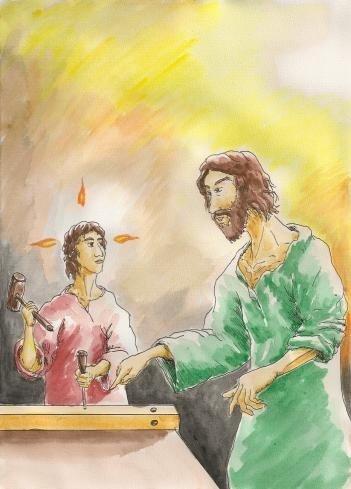 OUTRAS HOMILIASHomilia | Solenidade de São José | 2020 | Transmissão pelo facebookHoje é um dia especial. Celebramos a Solenidade de São José. Não deixemos de olhar para São José, neste contexto de pandemia, que estamos a viver. Não só porque Ele soube guardar do perigo e do contágio do mal a sua Esposa e o nosso Redentor, mas porque o seu perfil espiritual nos inspira nesta hora tão difícil. Destaquemos três aspetos.Primeiro: José é o homem do silêncio: um silêncio que marcará toda a sua vida.José, guarda silêncio ante o mistério que o envolve, escuta obediente a voz do Invisível. Não diz palavra. Dele, se diz simplesmente na Escritura, que «fez como o Anjo lhe ordenara». Este silêncio desvenda de maneira especial o perfil interior da figura de José (cf.R.C.25). Este silêncio marcará, como disse, toda a vida de José. Prisioneiro do Invisível, o Esposo de Maria, acolhe no silêncio humilde os desígnios insondáveis de Deus. A sua fé traduz-se, como a de Abraão, numa obediência arriscada, numa aceitação desmedida, numa disponibilidade enorme diante do Mistério. Sem perceber «como» e sem pedir explicações, sem questionar o «porquê» da realidade que é maior do que Ele, e sem a querer dominar...  José revela-se-nos assim como um sábio peregrino, que não pretende abarcar a compreensão total da realidade, mas antes se deixa abraçar pela surpresa da vida, atraído pelo fascínio do mistério que o faz caminhar... O silêncio de São José não manifesta um vazio interior mas, pelo contrário, a plenitude de fé que ele traz no coração, e que orienta todos os seus pensamentos e todas as suas ações. Um silêncio graças ao qual José, em uníssono com Maria, conserva a Palavra de Deus, conhecida através das Sagradas Escrituras; um silêncio impregnado de oração constante, de oração de bênção do Senhor, de adoração da sua santa vontade e de confiança sem reservas na sua providência. José é, numa palavra, um crente, como Abraão, que espera contra toda a esperança (cf. Rom.4,18). Sem nada entender. Até morrer, sem conhecer o fim da história, de cujo elenco foi figura principal.Deixemo-nos "contagiar" por este silêncio de São José! Temos tanta necessidade disto, nestes dias de mensagens tão contraditórias (e às vezes falsas), de explicações redutoras, para tudo e mais alguma coisa. É preciso aprender de José a calar, a escutar o que Deus nos está a dizer nesta hora. Para muitas coisas e causas, não há explicações exatas. Porquê eu e não outro? Porquê outro e não eu? Porquê tudo isto? Precisamos de um silêncio humilde, diante de Deus, para O deixar falar através destes sinais. Segundo: José é chamado “homem justo”É o título dado pelo Evangelista Mateus a José: era um homem justo. Porém, homem justo não significa que pratica e exerce a justiça, no sentido legal ou moral. O homem justo, na Bíblia, é o verdadeiro crente, aquele que vive, pela fé, em sintonia com a vontade de Deus. O Senhor escolheu para Seu filho e para a Sua Mãe um “justo”, um homem de fé. Um homem capaz de ser humano e também capaz de falar com Deus, de entrar no mistério de Deus. E essa foi a vida de José: viver a sua profissão, a sua vida de homem, e ao mesmo tempo, deixar-se conduzir pela vontade de Deus, mesmo se e quando não a compreendia. Nestes dias de pandemia, procuremos, como São José, captar a vontade de Deus, que nos pede, nesta hora, humildade, simplicidade, aceitação do imprevisto, do que não estava programado. Deixemos que seja Deus a tecer o fio condutor da nossa vida e não nós. Por último, José é o «Custódio», o guarda, o guardião do nosso Redentor e de Sua MãeSão João Paulo II gostava de chamar a São José, o guarda, o guardião, o cuidador do Redentor e da Virgem Maria. Fê-lo na simplicidade do seu trabalho e no ambiente amoroso e religioso da sua casa. O Papa Francisco há sete anos, na homilia do início do seu ministério petrino, partia desta vocação de “custódio”, de guardião, para nos dizer que todos somos chamados a guardar (a preservar, a cuidar com amor) a criação, a família, o irmão. Neste dia do Pai, queria dirigir uma exortação particular aos pais de família, uma vez que São José é o vosso modelo. São José foi pai putativo de Jesus e esposo de Maria. Também cada pai de família vê Deus confiar-lhe os filhos e confiar o mistério da mulher através da esposa. São José pode ensinar-vos o segredo da própria paternidade. Cada pai recebe de Deus os seus filhos, criados à semelhança e imagem d’Ele. Cabe-vos ajudar os vossos filhos não apenas a crescerem como pessoas, mas a crescerem como filhos de Deus. Guiai-os para Deus, rezai com Ele. Acompanhai-os no caminho da Vida. Penso também naqueles pais que não partilham a vida com as mães, por causa da separação. Peço-vos: não vos separeis dos vossos filhos. Não punhais os vossos filhos contra as suas mães.  Nestes dias, em que temos de estar muito mais tempo em casa, aprendam os pais e aprendamos todos de São José a sermos «guardiães, a cuidarmos uns dos outros com paciência, fidelidade, simplicidade e humildade, para estarmos todos à altura da missão que a Providência nos destinou. São José nos abençoe e nos livre de todo o mal.  Ámen. Homilia na Solenidade de São José 2015Raramente as Escrituras falam de São José e, quando o fazem, mostram-no, muitas vezes, a repousar, enquanto lhe é revelada, em sonhos, a vontade de Deus! No primeiro sonho, que escutávamos precisamente no evangelho deste dia, é revelado a José o mistério do nascimento virginal de Jesus e José não disse nada, nem sequer um «faça-se», como Maria, mas de facto, diz o evangelista, «fez tudo como lhe ordenara o Anjo do Senhor» (Mt.1,24).No segundo sonho, depois da visita dos Magos, José é advertido, dos perigos que corre o Menino (Mt.2,13) e é desafiado a levantar-se com Jesus e Maria. “E ele levantou-se de noite, tomou o menino e sua mãe e partiu para o Egipto” (Mt.2,14). Partindo aqui basicamente de uma bonita reflexão do Papa Francisco, às famílias, nas Filipinas (no passado dia 16 janeiro), gostaria de destacar, destes dois sonhos, apenas três aspetos: o primeiro, é a importância de sonhar em família; o segundo, é o facto de José repousar e rezar no Senhor; o terceiro, é a capacidade de José, para sair do sonho e Se levantar com Jesus e Maria.1. Sonhar, em família!Tenho em muito apreço o sonhar, em família! Toda a mãe e todo o pai sonharam o seu filho durante nove meses. Sonharam como seria aquele filho… Não é possível uma família, sem o sonho. Numa família, quando se perde a capacidade de sonhar, os filhos não crescem, o amor não cresce; a vida debilita-se e apaga-se. Por isso, recomendo-vos que à noite, ao fazer o exame de consciência, vos ponhais também esta pergunta: Hoje sonhei com o futuro dos meus filhos? Hoje sonhei com o amor do meu esposo, da minha esposa? Hoje sonhei com os meus pais, os meus avós que fizeram a vida avançar até mim. É muito importante sonhar. Antes de mais nada, numa família, sonhai. Não percais esta capacidade de sonhar. E, na vida dos casais, quantas dificuldades se resolvem, se conservarmos um espaço para o sonho, se nos detivermos a pensar no outro e sonharmos com a bondade, com as coisas boas que tem. Por isso, é muito importante recuperar o amor através do sonho de cada dia. Nunca deixeis de sonhar!2. Repousar no SenhorO repouso, apesar de ser necessário para a saúde das nossas mentes e dos nossos corpos, com frequência é muito difícil de conciliar por causa das numerosas exigências que pesam sobre nós. Mas o repouso é essencial também para a nossa saúde espiritual, para podermos ouvir a voz de Deus e compreender aquilo que nos pede. O repouso de José revelou-lhe a vontade de Deus. José foi escolhido por Deus para ser pai putativo de Jesus e marido de Maria. Para ouvir e aceitar o chamamento de Deus, para construir uma casa para Jesus, deveis ser capazes de repousar no Senhor! Deveis encontrar cada dia o tempo para repousar no Senhor, para rezar. Rezar é repousar no Senhor. Mas poderíeis dizer-me: “Padre, isso sabemos nós; eu quero rezar, mas há tanto que fazer! Devo cuidar dos meus filhos; tenho os deveres de casa; estou demasiado cansado até mesmo para dormir bem”. Sim. Isso é justo. Isso até pode ser verdade; mas, se não rezarmos, nunca conheceremos a coisa mais importante de todas: a vontade de Deus a nosso respeito. Além disso, durante toda a nossa atividade, na multiplicidade das nossas ocupações, com a nossa oração tudo conseguiremos.Repousar no Senhor é rezar, unidos, em família. Não esqueçais: o repouso da família é a oração. Não esqueçais de rezar em família e pela família! É, antes de tudo, na família que aprendemos a rezar. Não esqueçais: quando a família reza unida, permanece unida. 3. Levantar-se com Jesus e MariaVejamos agora o último ponto: No outro sonho, depois da visita dos Magos, José é advertido, dos perigos que corre o Menino (Mt.2,13) e é desafiado a levantar-se com Jesus e Maria. Vede: estes momentos preciosos de repouso, de uma pausa com o Senhor, na oração, talvez gostássemos até de poder prolongá-los. Mas, como São José, uma vez que se ouviu a voz de Deus, temos de despertar do nosso sono; devemos levantar-nos e agir (cf. Rm 13, 11). Em família, devemos levantar-nos e agir. A fé não nos tira do mundo, mas insere-nos mais profundamente nele. Isto é muito importante. Devemos caminhar em profundidade no mundo, mas com a força da oração. O Anjo do Senhor revelou a José os perigos que ameaçavam Jesus e Maria, obrigando-os a fugir para o Egipto e, em seguida, estabelecer-se em Nazaré. De igual modo, no nosso tempo, Deus chama-nos a reconhecer os perigos que ameaçam as nossas próprias famílias e a protegê-las do mal. Então, levantai-vos sempre com Jesus e Maria e disponde-vos a percorrer a estrada que o Senhor traça para cada um de vós. Tal como o dom da Sagrada Família foi confiado a São José, assim também o dom da família e o seu lugar no plano de Deus são-nos confiados. O dom da Sagrada Família foi confiado a São José, para que o levasse por diante. A cada um de vós – e de nós, porque também eu sou filho de uma família – é confiado o plano de Deus, para que seja levado por diante. Que São José nos ensine a sonhar, em família, a repousar no Senhor e agir, para que nada ponha em risco a família.Homilia na Solenidade de São José - 2012Queridos irmãos e irmãs!Como podemos entrar na graça específica deste dia? Na conclusão da Missa, a liturgia desvendar-nos-á o ponto culminante da nossa meditação, quando nos convidar a dizer: «Por este alimento recebido no vosso altar, Senhor, saciastes a vossa família, feliz por festejar São José; defendei-a sempre com a vossa proteção e velai pelos dons que lhe concedestes». Como vedes, pedimos ao Senhor para guardar sempre a Igreja sob a sua constante proteção – e fá-lo! –, precisamente como José protegeu a sua família e velou sobre os primeiros anos de Jesus menino. O Evangelho acaba de no-lo recordar. O Anjo tinha-lhe dito: «Não temas receber Maria, tua esposa» (Mt 1, 20), e foi exatamente o que ele realizou: «Fez como lhe ordenara o Anjo do Senhor» (Mt 1, 24). Por que motivo quis São Mateus anotar esta fidelidade às palavras recebidas do mensageiro de Deus, senão para nos convidar a imitar esta fidelidade cheia de amor? !A primeira leitura que acabámos de ouvir não fala explicitamente de São José, mas ensina-nos muitas coisas a respeito dele. O profeta Natã vai dizer a David, por ordem do próprio Senhor: «Estabelecerei em teu lugar um descendente que nascerá de ti» (2 Sam 7, 12). David deve aceitar morrer sem ver a realização desta promessa, que se há de cumprir «quando chegar ao termo dos [seus] dias» e «repousar com os [seus] pais». Vemos, assim, que um dos anseios mais vivos do homem, ou seja, ser testemunha da fecundidade da sua ação, nem sempre é atendido por Deus. Penso naqueles de vós que são pais e mães de família: cultivam muito legitimamente o desejo de dar o melhor de si mesmos aos seus filhos e querem vê-los chegar a um verdadeiro sucesso. Todavia é preciso não fazer-se ilusões sobre tal sucesso: o que Deus pede a David é que tenha confiança n’Ele. David não verá com os próprios olhos o seu sucessor, aquele que terá um trono «estável para sempre» (2 Sam 7, 16), porque este sucessor anunciado sob o véu da profecia é Jesus. David teve confiança em Deus. De igual modo, José tem confiança em Deus, quando ouve o Anjo, seu mensageiro, dizer-lhe: «José, filho de David, não temas receber Maria, tua esposa, pois o que nela se gerou é fruto do Espírito Santo» (Mt 1, 20). Na história, José é o homem que deu a Deus a maior prova de confiança, precisamente face a um anúncio tão assombroso. Só Deus podia dar a José a força para dar crédito às palavras do Anjo. Só Deus vos dará, amados irmãos e irmãs que sois casados, a força de educar a vossa família como Ele o quer. Pedi-Lho! Deus gosta que se Lhe peça o que Ele quer dar. Pedi-Lhe a graça de um amor verdadeiro e cada vez mais fiel, à imagem do seu amor. Como magnificamente diz o Salmo, o seu «amor está edificado para todo o sempre e a [sua] fidelidade alicerçada nos céus» (Sal 88, 3).Queria dirigir uma exortação particular aos pais de família, uma vez que São José é o seu modelo. Este santo revela o mistério da paternidade de Deus sobre Cristo e sobre cada um de nós. São José pode ensinar-lhes o segredo da sua própria paternidade, ele que velou pelo Filho do Homem. Também cada pai recebe de Deus os seus filhos, criados à semelhança e imagem d’Ele. São José foi o esposo de Maria. Também cada pai de família se vê confiar-lhe o mistério da mulher através da própria esposa. Como São José, queridos pais de família, respeitai e amai a vossa esposa, e guiai os vossos filhos, com amor e a vossa vigilante presença, para Deus onde eles devem estar (cf. Lc 2, 49). O exemplo de São José é para todos nós um forte convite a desempenhar com fidelidade, simplicidade e humildade a tarefa que a Providência nos destinou. Penso antes de tudo, nos pais e nas mães de família, e rezo para que saibam sempre apreciar a beleza de uma vida simples e laboriosa, cultivando com solicitude o relacionamento conjugal e cumprindo com entusiasmo a grande e difícil missão educativa. Homilia na Solenidade de São JoséColégio de São Gonçalo - Amarante - 97-03-191. Passa-nos quase despercebida a figura de S. José. São poucas as palavras da Escritura sobre este Homem. E nenhuma palavra vemos ou ouvimos sair da sua boca. Etodavia este silêncio revela o riquíssimo perfil interior desta figura (cf. R.C.17). Talvez valha a pena, em rápidos contornos, retomar o fio perdido da trama surpreendente da sua vida. Vejamos: 2. Tendo estabelecido o contrato matrimonial, José ainda não vivia com Maria. Um ano era necessário entre o contrato e a habitação comum. É, todavia, neste entretanto que Maria se encontra grávida. E José, porque era justo, vê-se dividido entre a recusa do Filho (que, de facto e de direito, não lhe pertencia) e a repudiação infame de Maria, como esposa. Duas coisas dolorosas para um Homem da estatura de José. Um problema inssolúvel no quadro das suas possibilidades. Será o próprio Deus a vir ao encontro de José iluminar-lhe esta escura noite, com o clarão luminoso da sua Palavra...3. E José, guardando silêncio ante o mistério que o envolve, escuta obediente a voz do Invisível. Não diz palavra. Dele, se diz simplesmente na Escritura, que «fez como o Anjo lhe ordenara». Este silêncio desvenda de maneira especial o perfil interior da figura de José (cf.R.C.25). Este silêncio marcará, como disse, toda a vida de José. Prisioneiro do Invisível, o Esposo de Maria, acolhe no silêncio humilde os desígnios insondáveis de Deus. A sua fé traduz-se numa obediência arriscada, numa aceitação desmedida, numa disponibilidade enorme diante do Mistério. Sem perceber «como» e sem pedir explicações, sem questionar o «porquê» da realidade que é maior do que Ele, e sem a querer dominar... José revela-se-nos assim como um sábio peregrino, que não pretende abarcar a compreensão total da realidade, mas antes se deixa abraçar pela surpresa da vida, atraído pelo fascínio do mistério que o faz caminhar... É um crente que espera contra toda a esperança. Sem entender. Até morrer, sem conhecer o fim da história de cujo elenco foi figura principal.4. Que pode dizer então este testemunho silencioso de José a uma cultura inflacionada pelos discursos? Este testemunho de obediência amorosa ao mistério, face  a uma cultura que procura dominar toda a realidade? Este testemunho de procura humilde, diante de uma cultura arrogante que tudo questiona, tudo pergunta, e para tudo quer resposta?... Numa Escola como esta, de matriz cristã, a figura de José, de certo modo, nos colocará nos trilhos certos da busca da verdade. Esta (a verdade) não se conquista apenas nem fundamentalmente pelo domínio dos conhecimentos, mas é dom confiado àquele que é capaz de acolher a vida, como graça, surpresa e mistério.  Diante da maravilha, do prodígio, do extraordinário, o homem deste tempo em vez de se deixar encantar, sempre se pergunta... e sempre quer respostas. E quando não encontra na fria lógica da sua razão a resposta às suas questões, desde logo é tentado a reduzir aquilo que não entende a um absurdo, a classificar como ilusório e falso aquilo para que não encontra explicação.  Julgando-se senhor da realidade, quando a não domina, o homem apressa-se a duvidar em vez de acolher, a perguntar em vez de escutar, a especular em vez de meditar.5. Caríssimos amigos: Se quereis fazer da Verdade, a meta da vossa busca, não tenhais medo de calar... e de dobrar a cerviz da inteligência face ao mistério imenso da Vida. Não questioneis a realidade, como se tudo tivesse de encontrar na fria lógica da vossa razão, uma exata resposta. Buscai a Verdade, procurando as razões do coração (Pascal) e calando inúteis palavras. Porque “o coração tem razões que a razão desconhece” e “a linguagem é uma fonte de mal-entendidos” (S. Exupèry)! Guardemos silêncio, rezando : «Serenamente, no pórtico do Tempo, te aguardo de mãos postas, não te faço perguntas, nem te peço respostas» (M.Eulália Macedo)...Pe. Amaro GonçaloHomilia na Solenidade de São José1. Passa-nos quase despercebida a figura de S. José. São poucas as palavras da Escritura sobre este Homem. E nenhuma palavra ouvimos sair da sua boca. E todavia este silêncio revela o riquíssimo perfil interior desta figura (cf. R.C.17). Um silêncio que marcará, toda a vida de José (cf.R.C.25). Prisioneiro do Invisível, o Esposo de Maria, acolhe no silêncio humilde os desígnios insondáveis de Deus. A sua fé traduz-se, como a de Abraão, numa obediência arriscada, numa aceitação desmedida, numa disponibilidade enorme diante do Mistério. Sem perceber «como» e sem pedir explicações, sem questionar o «porquê» da realidade que é maior do que Ele, e sem a querer dominar... José revela-se-nos assim como um sábio peregrino, que não pretende abarcar a compreensão total da realidade,  mas antes se deixa abraçar pela surpresa da vida, atraído pelo fascínio do mistério que o faz caminhar... É, numa palavra, um crente, como Abraão, que espera contra toda a esperança (cf. Rom.4,18). Sem nada entender. Até morrer, sem conhecer o fim da história, de cujo elenco foi figura principal.2. “Desde o momento da Anunciação, José, juntamente com Maria, encontrou-se, em certo sentido, no íntimo do mistério escondido desde toda a eternidade (Ef.3,9). Há um só momento em que é subtraído a este «escondimento» e é descrito pelo Evangelho de São Lucas: a Páscoa de Jerusalém, quando Jesus tinha doze anos de idade. Maria, aflita com e como José,  interroga e interpela Jesus. E nesta pergunta refere-se a José como Pai de Jesus: «Filho, por que procedeste assim connosco? Olha que teu pai e eu andávamos aflitos à tua procura» (Lc 2, 48). A resposta de Jesus foi de tal sorte que os dois «não entenderam as palavras que lhes disse». Tinha-lhes respondido: «Por que me procuráveis? Não sabíeis que eu devo encontrar-me na casa de meu Pai?» (Lc 2, 49-50). José ouviu estas palavras, em relação ao qual Maria tinha acabado de dizer «teu pai». Com efeito, era assim que as pessoas diziam e pensavam: Jesus, «como se supunha, era filho de José» (Lc 3, 23). Apesar disso, a resposta do próprio Jesus no templo devia reavivar na consciência do «suposto pai» aquilo que numa noite, doze anos antes, ele tinha ouvido: «José ... não temas receber contigo Maria, tua esposa, pois o que nela se gerou é obra do Espírito Santo». Já desde então ele sabia que era depositário do mistério de Deus; e Jesus, com doze anos de idade, evocou exatamente este mistério: «Devo encontrar-me na casa de meu Pai»” (cf. RC 15).  Portanto, na mesma hora em que Maria alude a José, como pai de Jesus, Jesus remete Maria e José para o mistério do Pai Celeste, para o mistério daquela paternidade divina, do qual (Ef.3,15) participam o pai e a mãe de cada ser humano. 3. Neste Dia do Pai, é, por isso, e muito bom recordar, por estes episódios da vida de José, quanto a dimensão mais profunda da paternidade, ultrapassa, de longe, os vínculos de sangue e se enraíza sobretudo no próprio coração amoroso de Deus Pai.  «Ser Pai é acima de tudo uma vocação. Vocação que vem de longe. Das lonjuras do infinito. Vem de Deus, que também quis ter o nome de Pai.  É para esse infinito de Deus Pai que nos aponta a figura de São José» (Mensagem da C.E.F. para o Dia do Pai 2001). “A paternidade de São José  expressou-se concretamente : «em ter  feito da sua vida um serviço, um sacrifício, ao mistério da Incarnação e à missão redentora; em ter usado da autoridade legal, que lhe competia em relação à Sagrada Família, para lhe fazer o dom total de si mesmo, da sua vida e do seu trabalho;  e em ter  convertido a sua vocação humana para o amor familiar na sobre-humana oblação de si, do seu coração e de todas as capacidades, no amor que empregou ao serviço do Messias germinado na sua casa».  E uma vez que não se pode conceber que a uma tarefa tão sublime não correspondessem as qualidades requeridas para a desempenhar adequadamente, importa reconhecer que José teve em relação a Jesus, «por especial dom do Céu, todo aquele amor natural e toda aquela solicitude afectuosa que o coração de um pai possa experimentar».  Com a autoridade paterna sobre Jesus, Deus terá comunicado também a José o amor correspondente, aquele amor que tem a sua fonte no Pai «do qual toda a paternidade, nos céus e na terra, toma o nome» (Ef 3, 15)” (R.C.8). Com toda a justiça, portanto, São José nos serve de referência e de causa à celebração deste dia do Pai. 4. Aflito, como todos os pais, São José, o «guarda do Redentor», «servo fiel e prudente que o Senhor pôs à frente da sua família» (Antífona de Entrada)  há-de também inspirar cada um dos pais, deste tempo e desta hora, a acreditar e a confiar na eloquência dos gestos escondidos (RC 17), no valor e na eficácia de cada sacrifício, de cada entrega, de cada oblação, de cada silêncio sofrido. «Em cada lar o Pai é uma vocação de semeador. Ele aí está sempre a semear, mesmo sem o querer ou pensar, em cada atitude, em cada gesto, em cada olhar, em cada comportamento» (Mensagem da C.E.F. para o Dia do Pai 2001). Cada pai, há-de aprender de São José, que educar é sobretudo ser; ser justo, bom, dedicado, fiel, crente em Deus. É nesta medida do ser que se é... pai.  Pai que, à maneira de José, se poupa nas palavras e nos sermões de moral pregada aos filhos, para se multiplicar em exemplos de vida que edifiquem, em gestos que façam crescer os filhos «em sabedoria, em estatura e em graça» (Lc.3,52). Talvez São José, no seu silêncio e na companhia de Jesus, nos ensine, que para educar um Filho é preciso muito mais ser aprendiz do que Mestre.Diante dos filhos, que são, - como para Abraão - , o grande sinal da Promessa de Deus,  cada Pai há de olhar para eles como quem vê a sua descendência e nela contempla o seu futuro. De facto, ser Pai, num mundo tolhido pelo medo do amanhã, é ainda assim um ato de fé, de esperança e de confiança. Os filhos hão de ser, como para o patriarca David - de quem José e Jesus descendem -  não um projecto que um Pai sonha, à imagem e semelhança do seu desejo, mas a verdadeira casa, que Deus constrói para nela habitar o coração e repousar a alma de cada  Pai. «Serei para Ele um Pai e ele será para mim um Filho» (II Sam.7, 14). É tudo afinal e sempre uma questão de ser! Pe. Amaro Gonçalo19 de Março de 2001- R.C. = João Paulo II, Redemptoris Custos (Guarda do Redentor). Exortação Apostólica sobre a figura e a missão de São José na vida de Cristo e da Igreja, de 15 de Agosto de 1989.São José: Patrono da Igreja Católica – Declarado por Pio IX em 8 de Dezembro de 1870. Confirmado por Leão XIII em 15 de Agosto de 1889. Reiterado cem anos depois por João Paulo II.Prefácio de São José: Homem justo, escolhido para Esposo da Mãe de Deus, servo fiel e prudente, constituído Chefe da família de Nazaré para guardar com paterna solicitude o Filho Unigénito»... Oração a S. José | em vez das precesSão José,
homem do silêncio,
da oração e da escuta da Palavra de Deus;
homem do trabalho e da família;
homem simples e humilde.Pedimos-te por todas as nossas famílias e,
especialmente, por todos os Pais.
Ajuda-os a imitar-Te na escuta e na obediência a Deus.
Ampara e assiste os que mais sofrem;
Protege todos aqueles que não têm trabalho
e que não conseguem sustentar
dignamente os seus lares.Àqueles que abandonam os filhos e a família,
seguindo caminhos de destruição e vício,
ilumina-os para que possam voltar
ao aconchego do lar assumindo
dignamente a sua paternidade.A todos os que sofrem por causa dos filhos perdidos,
em caminhos sem sentido e de morte,
dá-lhes a força do Pai Pródigo
que aguarda e espera o seu regresso.Ampara e socorre todas as famílias,
para que em todas haja trabalho digno,
casa e pão, harmonia e educação, alegria e paz,
a exemplo da tua família de Nazaré.
Ámen.